TOPLAMA İŞLEMİ PROBLEMLERİAşağıdaki problemleri yanına çözün ve bulduğunuz sonucun olduğu kutucuğu boyayıp, harfleri aşağıdaki şifre alanına sırasıyla yazın.( !!! YANLARINA İŞLEMLERİ YAPIN)1 – Bir okulda 135 kız öğrenci ve kızlardan 23 fazla erkek öğrenci vardır. Buna göre; okul mevcudu kaçtır?2 – Bir çiftlikte 179 inek, ineklerden 121 fazla koyun ve 115 keçi vardır. Buna göre çiftlikte toplam kaç hayvan vardır?3 – Ümit, “Define Adası” adlı öyküyü okumaya başlıyor. Birinci gün 57, ikinci gün ise 53 sayfa okuyor. Okunacak 80 sayfa kaldığına göre; bu öykü toplam kaç sayfadır?4 – Olgun’un annesi 36 yaşındadır. Babası annesinden 6 yaş büyüktür. Buna göre Olgun’un anne ve babasının yaşları toplamını kaçtır?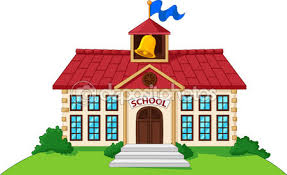 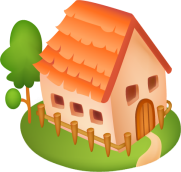            146 m			              197 m 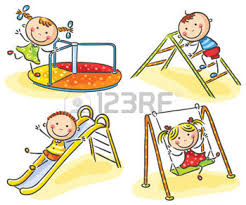 5 - Akın, evden çıkıp bir süre parkta oynayıp okula gidiyor. Okuldan çıkınca da aynı yoldan eve geri dönüyor. Buna göre, Akın toplam kaç m yürümüş olur?6 – Bodrum’daki sualtı müzesine cumartesi günü 269 yabancı, 331 yerli turist geliyor. Buna göre toplam kaç turist gelmiştir?7 – Nazan, Halime ve Oya üç iyi arkadaştır. Nazan 40 yaşındadır. Halime, Nazan’dan 3 yaş büyüktür. Oya ise Halime’den 2 yaş büyüktür. Buna göre üç arkadaşın yaşları toplamı kaçtır?               ŞİFRE8 – Bir sınıfta 17 erkek öğrenci ve erkeklerden 6 fazla kız öğrenci vardır. Buna göre sınıf mevcudu kaçtır?9 – Bir cam kavanozda 31 mavi, mavilerden 14 fazla kırmızı ve kırmızılardan 12 fazla sarı boncuk vardır. Buna göre kavanozda toplam kaç boncuk vardır?10 – Suat’ın boyu 139 cm’dir. Abisi Murat, Suat’tan 7 cm uzundur. Buna göre iki kardeşin boyları toplamı kaç cm’dir?11 – Bir sınıf kitaplığında 76 roman, 139 masal, 130 öykü ve 65 şiir kitabı vardır. Buna göre sınıf kitaplığında toplam kaç kitap vardır?12 – Kamil 69 kg’dır. Babası, Kamil’den 21 kg daha ağırdır. Buna göre Kamil ve babasının ağırlıkları toplamı kaçtır?13 – Bir çobanın sürüsünde 148 koyunu varken, önce 32 tane, daha sonrada 27 tane daha koyun satın alıyor. Buna göre sürüde toplam kaç koyun olur?14 – Rümeysa 9 yaşındadır. Annesinin yaşı Rümeysa’nın yaşından 31 fazladır. Babası ise annesinden 5 yaş büyüktür. Buna göre; Rümeysa, annesi ve babasının yaşları toplamı kaçtır?15 – Hasan’ın 92, Ferhat’ın 118 bilyesi vardır. Rıza’nın ise ikisinin toplam bilyesi kadar bilyesi vardır. Buna göre üç arkadaşın toplam kaç bilyesi vardır?16 – Bir okulda 55 kadın öğretmen ve kadın öğretmenlerden 9 fazla erkek öğretmen vardır. Okulda 11 tane de hizmetli olduğuna göre okulda toplam kaç personel vardır?ŞİFRE                                                     CUMHURİYET KAVRAM HARİTASI(Boşlukları uygun sözcüklerle doldurunuz.)                    DEĞERLENDİRME  SORULARI1. Cumhuriyet  kurulmadan önce devletimizin adı  neydi?   A) Selçuklu Devleti		B) Osmanlı Devleti		C) Türkiye Cumhuriyeti.2. Düşmanlar hangi savaştan sonra topraklarımızı paylaştılar?   A) 1. Dünya Savaşı		B) 2. Dünya Savaşı		C) Kurtuluş Savaşı3. Birinci Dünya Savaşına hangi devletin yanında katıldık?    A) Rusya			B) İran				C) Almanya4. Mustafa Kemal Samsun’a  niçin çıktı?A) Gezinti  yapmak için.            B) Yurdumuzu düşmanlardan kurtarmak için                   C) Padişahla  görüşmek  için.5. Atatürk düşmanları yurttan atmak için hangi ilde toplantı yapmamıştır?A) Sivas’ta			B) Konya’da			C) Erzurum’da6. Düşmanları yurdumuzdan atmak için yaptığımız savaşın adı nedir?A) Kurtuluş Savaşı		B) 1. Dünya Savaşı		C) 2. Dünya Savaşı.7. Kurtuluş Savaşı’nın kazanılmasından sonra kurulan yeni devletimizin adı ne oldu?A) Anadolu Devleti.		B) Türkiye İmparatorluğu	C) Türkiye Cumhuriyeti9. Atatürk’ün  mahalle  mektebine giderken adı neydi?A) Mustafa			B) Mustafa Kemal		C) Mustafa Kemal Atatürk10. Hangisi cumhuriyetin getirdiği yeniliklerden biri değildir?A) Seçme ve seçilme hakkı.	     B) Soyadı  kanunu		C) Arap harflerinin  kabulü.11. Türkiye Cumhuriyeti’nin ilk cumhurbaşkanı kimdir? A) Mustafa Kemal ATATÜRK	B)Turgut ÖZAL    	C)İsmet İNÖNÜ12.Hangisi Atatürk’ün özelliklerinden biri değildir?     A) Planlı çalışmayı severdi.                B) Başkalarının fikirlerinden yararlanmazdı.                           C) Vatanını ve milletini çok severdi.Aşağıdaki cümlelerde bulunan boşlukları doldurunuz.13. Bayrağımız....................................................   sembolüdür.14. Türk Milleti Mustafa Kemal’e ................................................ soyadını vermiştir.15. Bayrağımız ............................. rengini  şehitlerimizin kanından almıştır.16. Atatürk .................. yılında  Selanik’te  doğdu, ...................................’de İstanbul’da öldü.17. Osmanlı devletini ................................................  yönetirdi.18. Mustafa  Kemal ........................................................... olarak orduya  katıldı.Cumhuriyetten önceki Devletimizin adı   …………………                                         ……………….Cumhuriyetten Önceki Devletimizi ……………........................                 Yönetirdi.CUMHURİYET………………………………..……………………………….……………………………….……………………………….demektir.Cumhuriyet……  ………  ………..Tarihinde ilan edildiDevletimizin Adı……………………………………………….oldu.İlk Cumhurbaşkanımız……………………………………………………CUMHURBAŞKANLARIMIZ(Araştıralım bulalım)…………………………………………………………………………………………………………………………………………………………………………………………………………………………………………………………………………………………………………………………………………………………………………………………………………………………..............................................................CUMHURİYETİNGetirdikleri.……………………………..……………………………..……………………………..……………………………..……………………………..……………………………..……………………………..…………………………….Cumhuriyetimizin Bu Yıl …………...yılını kutlayacağız.Cumhuriyet Bayramında GördüklerimizVe Yaptıklarımız Nelerdir?   (Tören alanında, Televizyonda vb.)……………………………………………………………………………………………………..................…………………………………………………………………………………………………………..................………………………………………………………………………………………….………….................……………………………………………………………………………………………………..................…………………………………………………………………………………………………………..................………………………………………………………………………………………………………..................……………………………………………………………………………………………….................……………………………………………………………………………………………………….................…………